МИНИСТЕРСТВО ЖИЛИЩНО-КОММУНАЛЬНОГО ХОЗЯЙСТВААМУРСКОЙ ОБЛАСТИПРИКАЗот 8 февраля 2024 г. N 38-ОДОБ УТВЕРЖДЕНИИ АДМИНИСТРАТИВНОГО РЕГЛАМЕНТА МИНИСТЕРСТВАЖИЛИЩНО-КОММУНАЛЬНОГО ХОЗЯЙСТВА АМУРСКОЙ ОБЛАСТИПО ПРЕДОСТАВЛЕНИЮ ГОСУДАРСТВЕННОЙ УСЛУГИ "ОЦЕНКАКАЧЕСТВА ОКАЗАНИЯ СОЦИАЛЬНО ОРИЕНТИРОВАННОЙНЕКОММЕРЧЕСКОЙ ОРГАНИЗАЦИЕЙ ОБЩЕСТВЕННОПОЛЕЗНЫХ УСЛУГ"В соответствии с требованиями Федерального закона от 27 июля 2010 г. N 210-ФЗ "Об организации предоставления государственных и муниципальных услуг", постановлениями Правительства Российской Федерации от 26 января 2017 г. N 89 "О реестре некоммерческих организаций - исполнителей общественно полезных услуг", от 27 октября 2016 г. N 1096 "Об утверждении перечня общественно полезных услуг и критериев оценки качества их оказания" и постановлением Правительства Амурской области от 2 декабря 2022 г. N 1188 "О Порядке разработки и утверждения административных регламентов предоставления государственных услуг и внесении изменений в постановление Правительства Амурской области от 7 апреля 2020 г. N 193", в целях эффективной организации деятельности органов исполнительной власти Амурской области приказываю:1. Утвердить прилагаемый Административный регламент по предоставлению министерством жилищно-коммунального хозяйства Амурской области государственной услуги "Оценка качества оказания социально ориентированной некоммерческой организацией общественно полезных услуг".2. Назначить начальника отдела мониторинга жилищной сферы и государственной поддержки граждан Хвалеева В.А. ответственным за исполнение государственной услуги "Оценка качества оказания социально ориентированной некоммерческой организацией общественно полезных услуг".3. Ведущему консультанту отдела государственных закупок и организационной работы министерства жилищно-коммунального хозяйства Амурской области Томашевской Т.А. организовать создание в конструкторе цифровых регламентов (КЦР) цифрового регламента, размещение Административного регламента и перечня нормативно-правовых актов, регулирующих предоставление государственной услуги на официальном сайте министерства жилищно-коммунального хозяйства Амурской области в информационно-телекоммуникационной сети Интернет, а также в реестре государственных услуг и муниципальных услуг Амурской области.4. Признать утратившим силу приказ министерства жилищно-коммунального хозяйства Амурской области от 11 сентября 2023 г. N 442-од "Об утверждении Административного регламента министерства жилищно-коммунального хозяйства Амурской области по предоставлению государственной услуги "Оценка качества оказания общественно полезных услуг в сфере содействия во временном отселении в безопасные районы с обязательным предоставлением стационарных или временных жилых помещений и по проведению мероприятий по адаптации помещений жилых домов для маломобильных граждан страдающих тяжелыми заболеваниями".5. Настоящий приказ подлежит официальному опубликованию на "Официальном интернет-портале правовой информации" (www.pravo.gov.ru) и размещению на портале Правительства Амурской области в информационно-телекоммуникационной сети Интернет (www.amurobl.ru).6. Контроль за выполнением настоящего приказа оставляю за собой.МинистрА.А.ТАРАСОВАДМИНИСТРАТИВНЫЙ РЕГЛАМЕНТПРЕДОСТАВЛЕНИЯ МИНИСТЕРСТВОМ ЖИЛИЩНО-КОММУНАЛЬНОГО ХОЗЯЙСТВААМУРСКОЙ ОБЛАСТИ ГОСУДАРСТВЕННОЙ УСЛУГИ ПО ОЦЕНКЕ КАЧЕСТВАОКАЗАНИЯ СОЦИАЛЬНО ОРИЕНТИРОВАННОЙ НЕКОММЕРЧЕСКОЙОРГАНИЗАЦИЕЙ ОБЩЕСТВЕННО ПОЛЕЗНЫХ УСЛУГI. ОБЩИЕ ПОЛОЖЕНИЯ1.1. Предмет регулирования Административного регламента1.1.1. Административный регламент предоставления министерством жилищно-коммунального хозяйства Амурской области государственной услуги по оценке качества оказания социально ориентированной некоммерческой организацией общественно полезных услуг (далее соответственно - Административный регламент, министерство, государственная услуга) устанавливает сроки и последовательность действий (административных процедур) при предоставлении государственной услуги, порядок взаимодействия между должностными лицами министерства, заявителями, органами государственной власти и организациями при предоставлении государственной услуги, порядок и стандарт предоставления государственной услуги.1.2. Круг заявителей1.2.1. Заявителями на предоставление государственной услуги являются социально ориентированные некоммерческие организации, зарегистрированные на территории Амурской области, не имеющие задолженностей по налогам и сборам, иным предусмотренным законодательством Российской Федерации обязательным платежам и оказывающие на протяжении не менее чем одного года общественно полезную услугу (далее - заявитель).1.3. Требование предоставления заявителю государственнойуслуги в соответствии с вариантом предоставлениягосударственной услуги, соответствующим признакамзаявителя, определенным в результате анкетирования,проводимого органом, предоставляющим услугу(далее - профилирование), а также результата,за предоставлением которого обратился заявитель1.3.1. Государственная услуга должна предоставляться заявителю в соответствии с вариантом предоставления государственной услуги (далее - вариант).Вариант определяется пунктом 3.1.1 Административного регламента и таблицей 1 приложения N 1 Административного регламента.Признаки заявителя определяются путем профилирования, осуществляемого в соответствии с пунктом 3.2.1 Административного регламента.1.3.2. Информирование по вопросам предоставления государственной услуги осуществляется при обращении заявителя для получения государственной услуги за консультацией по вопросам предоставления государственной услуги (лично, письменно, посредством электронной почты, по справочным телефонам), а также путем размещения информации на официальном сайте министерства (https://gkh.amurobl.ru/) и на портале Правительства Амурской области в информационно-телекоммуникационной сети Интернет (далее соответственно - официальные сайты, сеть Интернет), в федеральной государственной информационной системе "Единый портал государственных и муниципальных услуг (функций)" (www.gosuslugi.ru) (далее - Единый портал), в региональной государственной информационной системе "Портал государственных и муниципальных услуг (функций) Амурской области" (далее - Региональный портал), на информационных стендах в местах предоставления государственной услуги.1.3.3. Информация по вопросам предоставления государственной услуги включает следующие сведения:перечень нормативных правовых актов, регулирующих отношения, возникающие в связи с предоставлением государственной услуги, с указанием их реквизитов и источников официального опубликования;категорий заявителей, которым предоставляется государственная услуга;перечень документов, представляемых заявителем для получения государственной услуги, требования, предъявляемые к этим документам и их оформлению, включая образцы заполнения форм документов;сроки предоставления государственной услуги;порядок и способы подачи документов, представляемых заявителем для получения государственной услуги;порядок получения информации заявителем по вопросам предоставления государственной услуги, сведений о ходе предоставления государственной услуги, в том числе с использованием Единого портала, Регионального портала;результаты предоставления государственной услуги, порядок направления документа, являющегося результатом предоставления государственной услуги;перечень оснований для отказа в предоставлении государственной услуги;сведения о местонахождении, графике работы, часах приема, справочных телефонах, адресах официальных сайтов в сети Интернет, а также электронной почты;порядок досудебного (внесудебного) обжалования решений и действий (бездействия) министерства, а также его должностных лиц;иная информация о порядке предоставления государственной услуги.1.3.4. Информация о местонахождении (адресе), графике работы, часах приема, справочных телефонах, адресах официального сайта и электронной почты министерства размещается на официальных сайтах в сети Интернет, в федеральной государственной информационной системе "Федеральный реестр государственных и муниципальных услуг" (далее - Федеральный реестр), на Едином портале, на Региональном портале, а также на информационных стендах в местах предоставления государственных услуг в министерстве.1.3.5. По вопросам предоставления государственной услуги и сведений о ходе предоставления государственной услуги заявители информируются государственными гражданскими служащими министерства (далее - гражданские служащие) письменно, посредством электронной почты, по справочным телефонам или на личном приеме в часы приема.Для получения сведений о ходе предоставления государственной услуги заявителем указываются полное наименование организации, а также дата представления документов для оказания государственной услуги.1.3.6. Консультации о порядке предоставления государственной услуги предоставляются в отношении сведений, указанных в пункте 1.3.3 Административного регламента.II. СТАНДАРТ ПРЕДОСТАВЛЕНИЯ ГОСУДАРСТВЕННОЙ УСЛУГИ2.1. Наименование государственной услуги2.1.1. Наименование государственной услуги: "Оценка качества оказания социально ориентированной некоммерческой организацией общественно полезных услуг".В соответствии с приложением N 3 постановления Правительства РФ N 89 от 26 января 2017 года "О реестре некоммерческих организаций - исполнителей общественно полезных услуг" общественно полезными услугами являются:1. Содействие во временном отселении в безопасные районы с обязательным предоставлением стационарных или временных жилых помещений.2. Проведение мероприятий по адаптации помещений жилых домов для мобильных граждан, страдающих тяжелыми заболеваниями.2.2. Наименование органа, предоставляющегогосударственную услугу2.2.1. Предоставление государственной услуги осуществляется министерством жилищно-коммунального хозяйства Амурской области (далее - министерство).2.2.2. Получение государственной услуги в многофункциональном центре предоставления государственных и муниципальных услуг не предусмотрено.2.3. Результат предоставления государственной услуги2.3.1. Результатом предоставления государственной услуги являются:выдача заключения о соответствии качества оказываемых социально ориентированной некоммерческой организацией общественно полезных услуг критериям, установленным постановлением Правительства Российской Федерации от 27 октября 2016 г. N 1096 "Об утверждении перечня общественно полезных услуг и критериев оценки качества их оказания" (далее - заключение о соответствии качества), по форме согласно приложению N 3 к Административному регламенту;выдача мотивированного уведомления об отказе в выдаче заключения о соответствии качества (далее - мотивированное уведомление об отказе) по форме согласно приложению N 4 к Административному регламенту.Результат предоставления государственной услуги по выбору заявителя может быть представлен в форме документа на бумажном носителе, а также в форме электронного документа, подписанного электронной подписью, вид которой предусмотрен действующим законодательством Российской Федерации.Получение результата предоставления государственной услуги возможно нарочно заявителю или его представителю (с предоставлением нотариально заверенной доверенности), почтовым отправлением по адресу, указанному в заявлении или с помощью отправки по электронной почте указанной заявителем в заявлении, в форме электронного документа, подписанного электронной подписью.Формирование реестровой записи в качестве результата предоставления государственной услуги, предусмотренное в виде специально оформленного журнала о выдаче заключений, по форме согласно приложению N 3 к Административному регламенту, где фиксируется факт получения заявителем результата предоставления государственной услуги.2.4. Срок предоставления государственной услуги2.4.1. Максимальный срок предоставления государственной услуги не должен превышать 28 календарных дней со дня регистрации в министерстве заявления о выдаче заключения о соответствии качества, в том числе с учетом обращения в органы (организации), участвующие в предоставлении государственной услуги.Указанный срок может быть продлен, но не более чем на 10 рабочих дней в случае повторного направления запросов в порядке межведомственного информационного взаимодействия, с уведомлением заявителя о продлении срока предоставления государственной услуги.2.4.2. В случае если организация включена в реестр поставщиков социальных услуг по общественно полезной услуге, продление срока предоставления государственной услуги не допускается.2.4.3. Сроки выполнения административных процедур при предоставлении государственной услуги приведены в разделе III Административного регламента.2.5. Правовые основания для предоставлениягосударственной услуги2.5.1. Перечень нормативных правовых актов, регулирующих предоставление государственной услуги (с указанием их реквизитов и источников официального опубликования), размещается на официальном сайте министерства, Едином портале и Региональном портале.2.5.2. Министерство обеспечивает актуализацию перечня нормативных правовых актов, регулирующих предоставление государственной услуги (с указанием их реквизитов и источников официального опубликования), размещенных на официальном сайте министерства, Едином портале и Региональном портале.2.6. Исчерпывающий перечень документов, необходимыхдля предоставления государственной услуги2.6.1. Для предоставления государственной услуги заявителем (представителем заявителя) представляется письменное заявление о выдаче заключения о соответствии качества (далее - заявление) по форме исходя из варианта предоставления государственной услуги согласно таблице 1 приложения N 1 к Административному регламенту.2.6.2. В заявлений указываются следующие сведения:полное наименование заявителя (социально ориентированной некоммерческой организации) в соответствии с учредительными документами;основной государственный регистрационный номер организации (ОГРН);индивидуальный номер налогоплательщика (ИНН);адрес юридического лица;фамилия, имя, отчество (при наличии) руководителя постоянно действующего исполнительного органа заявителя или иного лица, имеющего право действовать от его имени без доверенности, либо лица, уполномоченного действовать по доверенности;телефон и адрес электронной почты;способ получения заявителем (представителем заявителя) результата предоставления государственной услуги;согласие на обработку персональных данных руководителя постоянно действующего исполнительного органа заявителя или иного лица, имеющего право действовать без доверенности от имени заявителя, или лица, в установленном порядке уполномоченного заявителем совершать от его имени действия по подписанию соответствующих документов и их предъявлению;2.6.2.1) должно быть обосновано соответствие оказываемых заявителем услуг критериям оценки качества оказания общественно полезных услуг, установленным постановлением Правительства Российской Федерации от 27 октября 2016 г. N 1096 "Об утверждении перечня общественно полезных услуг и критериев оценки качества их оказания":соответствие общественно полезной услуги установленным нормативными правовыми актами Российской Федерации требованиям к ее содержанию (объем, сроки, качество предоставления);наличие у лиц, непосредственно задействованных в исполнении общественно полезной услуги (в том числе работников организации и работников, привлеченных по договорам гражданско-правового характера), необходимой квалификации (в том числе профессионального образования, опыта работы в соответствующей сфере), достаточность количества таких лиц;удовлетворенность получателей общественно полезных услуг качеством их оказания (отсутствие жалоб на действия (бездействие) и (или) решения организации, связанные с оказанием ею общественно полезных услуг, признанных обоснованными судом, органами государственного контроля (надзора) и муниципального надзора, иными органами в соответствии с их компетенцией в течение 2 лет, предшествующих выдаче заключения);открытость и доступность информации о некоммерческой организации;отсутствие организации в реестре недобросовестных поставщиков по результатам оказания услуги в рамках исполнения контрактов, заключенных в соответствии с Федеральным законом от 5 апреля 2013 г. N 44-ФЗ "О контрактной системе в сфере закупок товаров, работ, услуг для обеспечения государственных и муниципальных нужд" в течение 2 лет, предшествующих выдаче заключения.Заявитель несет ответственность за достоверность и полноту представленных сведений.2.6.3. К заявлению могут прилагаться документы, обосновывающие соответствие оказываемых заявителем услуг установленным критериям (справки, характеристики, экспертные заключения, заключения общественных советов при заинтересованных органах, копии дипломов и благодарственных писем и другие).2.6.4. Исчерпывающий перечень документов, необходимых в соответствии с законодательными или иными нормативными правовыми актами для предоставления государственной услуги, которые заявитель должен представить самостоятельно:заявление, составленное в письменной форме, о выдаче заключения о соответствии качества оказания общественно полезных услуг, по перечню согласно приложению N 3 постановления Правительства РФ N 89 от 26 января 2017 года "О реестре некоммерческих организаций - исполнителей общественно полезных услуг".2.6.5. Исчерпывающий перечень документов, необходимых в соответствии с законодательными или иными нормативными правовыми актами для предоставления государственной услуги, находящиеся в распоряжении государственных органов, органов местного самоуправления и иных органов либо подведомственных государственным органам или органам местного самоуправления организаций, участвующих в предоставлении государственной услуги, которые заявитель вправе представить по собственной инициативе:выписка из Единого государственного реестра юридических лиц (Единого государственного реестра индивидуальных предпринимателей), выданная не позднее чем за один месяц до даты подачи заявления на выдачу заключения, - в распоряжении территориальных органов Федеральной налоговой службы;документы, подтверждающие отсутствие задолженностей по налогам и сборам, иным предусмотренным законодательством Российской Федерации обязательным платежам, - в распоряжении территориальных органов Федеральной налоговой службы;документы об отсутствии социально ориентированной некоммерческой организации в реестре недобросовестных поставщиков по результатам оказания услуги в рамках исполнения контрактов, заключенных в соответствии с Федеральным законом от 5 апреля 2013 г. N 44-ФЗ "О контрактной системе в сфере закупок товаров, работ, услуг для обеспечения государственных и муниципальных нужд", - в распоряжении территориальных органов Федеральной антимонопольной службы.2.6.6. В случае если документы, предусмотренные пунктом 2.6.5 Административного регламента, не представлены заявителем, то соответствующие документы представляются в министерство органами (организациями) в порядке межведомственного информационного взаимодействия по запросу министерства в соответствии со статьей 7.2 Федерального закона от 27 июля 2010 г. N 210-ФЗ "Об организации предоставления государственных муниципальных услуг".2.6.7. Запрещается требовать от заявителя представления:документов и информации или осуществления действий, представление или осуществление которых не предусмотрено нормативными правовыми актами, регулирующими отношения, возникающие в связи с предоставлением государственной услуги;документов и информации, которые в соответствии с нормативными правовыми актами Российской Федерации, нормативными правовыми актами субъектов Российской Федерации и муниципальными правовыми актами находятся в распоряжении государственных органов, предоставляющих государственную услугу, иных государственных органов, органов местного самоуправления и (или) подведомственных государственным органам и органам местного самоуправления организаций, участвующих в предоставлении государственных или муниципальных услуг, за исключением документов, указанных в части 6 статьи 7 Федерального закона от 27 июля 2010 г. N 210-ФЗ "Об организации предоставления государственных и муниципальных услуг";документов и информации, отсутствие и (или) недостоверность которых не указывались при первоначальном отказе в предоставлении государственной услуги, за исключением случаев, предусмотренных пунктом 4 части 1 статьи 7 Федерального закона от 27 июля 2010 г. N 210-ФЗ "Об организации предоставления государственных и муниципальных услуг".2.6.8. Заявление и прилагаемые к нему документы подаются на бумажном носителе или в форме электронного документа.Заявление должно быть подписано руководителем постоянно действующего исполнительного органа заявителя или иным лицом, имеющим право действовать без доверенности от имени заявителя (вариант 1), или лицом, в установленном порядке уполномоченным заявителем совершать от его имени действия по подписанию соответствующих документов и их предъявлению (вариант 2).2.6.9. Заявление в виде документа на бумажном носителе представляется путем почтового отправления либо подается непосредственно в министерство при личном приеме в порядке общей очереди в приемные часы.В электронной форме заявление и документы представляются путем заполнения формы заявления, подписанного электронной подписью, с использованием Единого портала или Регионального портала.2.6.10. Прилагаемые к заявлению документы не должны содержать подчисток, приписок, зачеркнутых слов и иных неоговоренных исправлений, тексты в них должны быть написаны разборчиво, без сокращений.Ответственность за достоверность и подлинность представленных документов несет заявитель.2.7. Исчерпывающий перечень оснований для отказа в приемедокументов, необходимых для предоставлениягосударственной услуги2.7.1. Основания для отказа в приеме документов, необходимых для предоставления государственной услуги, законодательством Российской Федерации не предусмотрены.2.8. Исчерпывающий перечень оснований для приостановленияпредоставления государственной услуги или отказав предоставлении государственной услуги2.8.1. Основания для приостановления предоставления государственной услуги законодательством Российской Федерации не предусмотрены.2.8.2. Основаниями для отказа в предоставлении государственной услуги являются:а) несоответствие общественно полезной услуги установленным нормативными правовыми актами Российской Федерации требованиям к ее содержанию (объем, сроки, качество предоставления);б) отсутствие у лиц, непосредственно задействованных в исполнении общественно полезной услуги (в том числе работников организации и работников, привлеченных по договорам гражданско-правового характера), необходимой квалификации (в том числе профессионального образования, опыта работы в соответствующей сфере), недостаточность количества лиц, у которых есть необходимая квалификация;в) наличие в течение 2 лет, предшествующих выдаче заключения о соответствии качества, жалоб на действия (бездействие) и (или) решения организации, связанных с оказанием ею общественно полезных услуг, признанных обоснованными судом, органами государственного контроля (надзора) и муниципального надзора, иными государственными органами в соответствии с их компетенцией;г) несоответствие уровня открытости и доступности информации об организации установленным нормативными правовыми актами Российской Федерации требованиям (при их наличии);д) наличие в течение 2 лет, предшествующих выдаче заключения о соответствии качества, информации об организации в реестре недобросовестных поставщиков по результатам оказания услуги в рамках исполнения контрактов, заключенных в соответствии с Федеральным законом "О контрактной системе в сфере закупок товаров, работ, услуг для обеспечения государственных и муниципальных нужд";представление документов, содержащих недостоверные сведения, либо документов, оформленных в ненадлежащем порядке;е) представление документов, содержащих недостоверные сведения, либо документов, оформленных в ненадлежащем порядке.2.8.3. После устранения оснований для отказа в предоставлении государственной услуги заявитель вправе повторно обратиться для получения государственной услуги в порядке, установленном Административным регламентом.2.9. Размер платы, взимаемой с заявителя за предоставлениегосударственной услуги, и способы ее взимания2.9.1. За предоставление государственной услуги государственная пошлина или иная плата не взимаются.2.10. Максимальный срок ожидания в очереди при подачезапроса о предоставлении государственной услугии при получении результата предоставлениятакой услуги2.10.1. Максимальное время ожидания в очереди при подаче или получении документов заявителем составляет 15 минут.2.11. Срок регистрации запроса заявителя о предоставлениигосударственной услуги2.11.1. Документы, представленные непосредственно в министерство, направленные почтовым отправлением, а также поданные в электронной форме посредством Единого портала, Регионального портала, регистрируются в течение 1 рабочего дня со дня их получения лицом, ответственным за ведение делопроизводства в министерстве.2.12. Требования к помещениям, в которых предоставляетсягосударственная услуга2.12.1. Местоположение административного здания, в котором осуществляются прием запросов и документов, необходимых для предоставления государственной услуги, а также выдача результатов предоставления государственной услуги, должно обеспечивать удобство для заявителей с точки зрения пешеходной доступности от остановок общественного транспорта.В случае если имеется возможность организации стоянки (парковки) возле здания (строения), в котором размещено помещение приема и выдачи документов, организовывается стоянка (парковка) для личного автомобильного транспорта заявителей. За пользование стоянкой (парковкой) с заявителей плата не взимается.Для парковки специальных автотранспортных средств инвалидов на стоянке (парковке) выделяется не менее 10% мест (но не менее одного места) для бесплатной парковки транспортных средств, управляемых инвалидами I, II групп, а также инвалидами III группы, в порядке, установленном Правительством Российской Федерации, и транспортных средств, перевозящих таких инвалидов и (или) детей-инвалидов.В целях обеспечения беспрепятственного доступа заявителей, в том числе передвигающихся на инвалидных колясках, вход в здание и помещения, в которых предоставляется государственная услуга, оборудуется пандусами, поручнями, тактильными (контрастными) предупреждающими элементами, иными специальными приспособлениями, позволяющими обеспечить беспрепятственный доступ и передвижение инвалидов, в соответствии с законодательством Российской Федерации о социальной защите инвалидов.2.12.2. Помещения, в которых предоставляется государственная услуга, должны иметь площади, предусмотренные санитарными нормами и требованиями к рабочим (офисным) помещениям, где оборудованы рабочие места персональным компьютером с возможностью доступа к необходимым информационным базам и копировальной техникой, печатающим и сканирующим устройствами, и места для приема посетителей, а также должны быть оборудованы стульями и столами, иметь писчие принадлежности (бланки заявлений, авторучки, бумагу) для заполнения заявления о предоставлении услуги и производства вспомогательных записей (памяток, пояснений), стендами, на которых должна быть размещена информация, указанная в пункте 1.3.5 Административного регламента.2.12.3. Гражданские служащие министерства осуществляют при необходимости помощь инвалидам и иным маломобильным группам населения при их передвижении по помещениям, в том числе при входе в здание и выходе из него, в получении в доступной для них форме информации о порядке предоставления государственной услуги, включая оформление необходимых документов, о совершении других необходимых для получения государственной услуги действий.2.12.4. В помещениях должна быть предусмотрена система (установка) оповещения людей о пожаре.Вход и выход из помещения оборудуются соответствующими указателями с автономными источниками бесперебойного питания.2.12.5. В помещениях, где предоставляется государственная услуга, должны быть предусмотрены места ожидания. В местах ожидания должно быть предусмотрено не менее одного места для инвалида, передвигающегося на кресле-коляске или пользующегося костылями (тростью), а также для его сопровождающего.Площадь мест для ожидания рассчитывается в зависимости от количества заявителей, ежедневно обращающихся за предоставлением государственной услуги.Места для ожидания оборудуются стульями, кресельными секциями или скамьями. Количество мест для ожидания определяется исходя из фактической нагрузки и возможностей для их размещения в здании.2.12.6. Обеспечивается создание инвалидам следующих условий доступности объектов в соответствии с требованиями, установленными законодательными и иными нормативными правовыми актами:возможность беспрепятственного входа в объекты и выхода из них;возможность самостоятельного передвижения по территории объекта в целях доступа к месту предоставления государственной услуги, в том числе с помощью работников объекта, предоставляющих государственные услуги, ассистивных и вспомогательных технологий, а также сменного кресла-коляски;возможность посадки в транспортное средство и высадки из него перед входом в объект, в том числе с использованием кресла-коляски и при необходимости с помощью работников объекта;сопровождение инвалидов, имеющих стойкие нарушения функции зрения и самостоятельного передвижения, по территории объекта;содействие инвалиду при входе в объект и выходе из него, информирование инвалида о доступных маршрутах общественного транспорта;обеспечение допуска на объект, в котором предоставляется государственная услуга, собаки-проводника при наличии документа, подтверждающего ее специальное обучение, выданного по форме и в порядке, утвержденными приказом Министерства труда и социальной защиты населения Российской Федерации от 22 июня 2015 г. N 386н.2.12.7. Обеспечивается создание инвалидам следующих условий доступности услуг в соответствии с требованиями, установленными нормативными правовыми актами;оказание инвалидам помощи, необходимой для получения в доступной для них форме информации о правилах предоставления государственной услуги, в том числе об оформлении необходимых для получения государственной услуги документов, о совершении ими других необходимых для получения услуги действий;обеспечение для лиц со стойким нарушением функции слуха допуска сурдопереводчика, для лиц с одновременным стойким нарушением функций зрения и слуха - доступа тифлосурдопереводчика.2.13. Показатели доступности и качествагосударственной услуги2.13.1. Показателями доступности предоставления государственной услуги являются:расположенность министерства в зоне доступности к основным транспортным магистралям;наличие достаточной численности гражданских служащих, а также помещений, в которых осуществляется предоставление государственной услуги, в целях соблюдения установленных Административным регламентом сроков предоставления государственной услуги;наличие исчерпывающей информации о способах, порядке и сроках предоставления государственной услуги на информационных стендах в местах предоставления государственных услуг, официальных сайтах в сети Интернет.Качество предоставления государственной услуги характеризуется:отсутствием очередей при приеме или получении документов заявителями;отсутствием обоснованных жалоб на действия (бездействие) гражданских служащих и на некорректное, невнимательное отношение гражданских служащих к заявителям;достоверностью представляемой заявителям информации о сроках, порядке предоставления государственной услуги, документах, необходимых для ее предоставления;отсутствием нарушений сроков в процессе предоставления государственной услуги.2.13.2. При предоставлении государственной услуги в электронной форме посредством Единого портала, Регионального портала заявителю обеспечивается возможность:получения информации о порядке и сроках предоставления государственной услуги;формирования заявления о предоставлении государственной услуги;приема и регистрации органом (организацией) запроса и иных документов, необходимых для предоставления государственной услуги;получения результата предоставления государственной услуги;получения сведений о ходе выполнения запроса о предоставлении государственной услуги;досудебного (внесудебного) обжалования решений и действий (бездействия) министерства либо гражданского служащего.2.13.4. Взаимодействие заявителя с гражданским служащим осуществляется при личном обращении заявителя:для получения информации по вопросам предоставления государственной услуги;для подачи документов, необходимых для предоставления государственной услуги;для получения информации о ходе предоставления государственной услуги;для получения результата предоставления государственной услуги.Продолжительность взаимодействия заявителя с гражданским служащим при предоставлении государственной услуги не может превышать 15 минут по каждому из указанных видов взаимодействия.2.14. Иные требования, в том числе учитывающиеособенности предоставления государственнойуслуги в электронной форме2.14.1. Предоставление услуг, являющихся необходимыми и обязательными для предоставления государственной услуги, законодательством Российской Федерации не предусмотрено.2.14.2. При направлении заявления и документов, необходимых для предоставления государственной услуги в электронном виде, заявитель вправе использовать простую электронную подпись в случае, предусмотренном пунктом 2.1 Правил определения видов электронной подписи, использование которых допускается при обращении за получением государственных и муниципальных услуг, утвержденных постановлением Правительства Российской Федерации от 25 июня 2012 г. N 634 "О видах электронной подписи, использование которых допускается при обращении за получением государственных и муниципальных услуг", или усиленную квалифицированную электронную подпись.2.14.3. Информационными системами, используемыми для предоставления государственной услуги, являются Единый портал и региональный портал государственных услуг.III. СОСТАВ, ПОСЛЕДОВАТЕЛЬНОСТЬ И СРОКИ ВЫПОЛНЕНИЯАДМИНИСТРАТИВНЫХ ПРОЦЕДУР3.1. Перечень вариантов предоставлениягосударственной услуги3.1.1. Государственная услуга предоставляется в соответствии со следующими вариантами:вариант 1: заявитель, от имени которого обратился руководитель постоянно действующего исполнительного органа заявителя, или иное лицо, имеющее право действовать без доверенности от имени заявителя;вариант 2: заявитель, от имени которого обратился представитель заявителя, - лицо, в установленном законом порядке уполномоченное заявителем совершать от его имени действия по подписанию соответствующих документов и их предъявлению.Согласно п. 7 постановления Правительства РФ N 1228 от 20 июля 2021 года "Об утверждении Правил разработки и утверждения административных регламентов предоставления государственных услуг, о внесении изменений в некоторые акты Правительства Российской Федерации и признании утратившими силу некоторых актов и отдельных положений актов Правительства Российской Федерации" государственная услуга по экстерриториальному принципу не оказывается.3.2. Профилирование заявителя3.2.1. Вариант определяется путем анкетирования заявителя, в процессе которого устанавливаются признаки заявителя. Вопросы, направленные на определение признаков заявителя, приведены в таблице 2 приложения N 1 к Административному регламенту.3.2.2. Описание вариантов, приведенное в настоящем разделе, размещается министерством в общедоступном для ознакомления месте.3.3. Варианты предоставления государственной услуги3.3.1. Вариант 1.3.3.1.1. Максимальный срок предоставления государственной услуги для заявителя составляет 28 календарных дней со дня регистрации заявления.3.3.1.2. В результате рассмотрения заявления о предоставлении государственной услуги заявителю представляются:а) заключение о соответствии качества;б) мотивированное уведомление об отказе в выдаче заключения о соответствии качества;в) мотивированное уведомление об отказе в предоставлении государственной услуги.Результат рассмотрения заявления о предоставлении государственной услуги оформляется на бланке министерства и подписывается министром или уполномоченным им лицом.3.3.1.3. Административные процедуры, осуществляемые при предоставлении государственной услуги:прием заявления и документов, необходимых для предоставления государственной услуги;рассмотрение документов и межведомственное информационное взаимодействие с органами (организации), участвующими в предоставлении государственной услуги;принятие решения о предоставлении государственной услуги либо об отказе в предоставлении государственной услуги;предоставление результата государственной услуги.Прием заявления и документов, и (или) информации,необходимых для предоставлениягосударственной услуги3.3.1.5. Основанием для начала административной процедуры при предоставлении государственной услуги является поступление в министерство документов, указанных в подразделе 2.6 Административного регламента.3.3.1.6. Административная процедура осуществляется в министерстве.3.3.1.7. Максимальный срок выполнения административной процедуры по приему документов от заявителя и их регистрации - 1 рабочий день.3.3.1.8. Заявление и документы, необходимые для предоставления данного варианта государственной услуги, представляются представителем заявителя - руководителем постоянно действующего исполнительного органа заявителя или иным лицом, имеющим право действовать без доверенности от имени заявителя.3.3.1.9. Формирование заявления заявителем может осуществляться посредством заполнения электронной формы заявления на Едином портале, Региональном портале без необходимости дополнительной подачи заявления в письменной форме.На Едином портале, Региональном портале размещаются образцы заполнения электронной формы заявления.Форматно-логическая проверка сформированного заявления осуществляется автоматически после заполнения заявителем каждого из полей электронной формы заявления. При выявлении некорректно заполненного поля электронной формы заявления заявитель уведомляется о характере выявленной ошибки и порядке ее устранения посредством информационного сообщения непосредственно в электронной форме заявления.Сформированное и подписанное заявление и иные документы, указанные в подпункте 2.6.4.1 Административного регламента, необходимые для предоставления государственной услуги, направляются в министерство посредством Единого портала, Регионального портала.3.3.1.10. Министерство обеспечивает прием документов в электронном виде, необходимых для предоставления государственной услуги, и регистрацию заявления.3.3.1.11. Результатом административной процедуры является регистрация заявления о выдаче заключения о соответствии качества.Рассмотрение документов и межведомственное информационное взаимодействие.3.3.1.12. Основанием для начала административной процедуры формирования и направления межведомственных запросов в органы (организации), участвующие в предоставлении государственной услуги, является поступление зарегистрированного заявления и документов гражданскому служащему министерства, ответственному за предоставление государственной услуги (далее - ответственный служащий министерства), а также непредставление заявителем на собственной инициативе документов, указанных в пункте 2.6.5 Административного регламента, необходимых в соответствии с нормативными правовыми актами для предоставления государственной услуги, которые находятся в распоряжении органов (организаций), участвующих в предоставлении государственной услуги.3.3.1.13. Содержание административных действий, входящих в состав административной процедуры:рассмотрение представленных документов, формирование и направление межведомственных запросов в органы власти (организации), участвующие в предоставлении государственной услуги, в течение 2 рабочих дней со дня поступления зарегистрированного заявления ответственному служащему министерства.3.3.1.14. Межведомственный запрос оформляется и направляется в соответствии с порядком межведомственного информационного взаимодействия, предусмотренным действующим законодательством.Направление межведомственного запроса осуществляется через единую систему межведомственного электронного взаимодействия (ЕСМЭВ).3.3.1.15. Использование ЕСМЭВ для подготовки и направления межведомственного запроса, а также получения запрашиваемого документа (информации) осуществляется в установленном нормативными правовыми актами Российской Федерации и Амурской области порядке.3.3.1.16. Контроль за направлением запросов, получением ответов на запросы и своевременной передачей указанных ответов осуществляет ответственный служащий министерства.3.3.1.17. В случае нарушений органами (организациями), в адрес которых направлялся межведомственный запрос, установленного срока направления ответа на такой межведомственный запрос ответственный служащий министерства готовит и обеспечивает направление повторного межведомственного запроса, уведомляет заявителя о сложившейся ситуации способом, который использовал заявитель при заочном обращении (заказным письмом по почте, в электронном сообщении, в факсимильном сообщении), либо по телефону, в частности, о том, что срок предоставления государственной услуги продлевается в соответствии с пунктом 2.4.1 Административного регламента на 10 рабочих дней и о праве заявителя самостоятельно представить соответствующий документ.3.3.1.18. Результат выполнения административной процедуры:получение информации по межведомственному запросу и формирование полного пакета документов, необходимого в соответствии с нормативными правовыми актами для предоставления государственной услуги.Принятие решения о предоставлении государственной услуги3.3.1.19. Основаниями для проведения административной процедуры являются получение ответственным служащим министерства заявления и документов, необходимых для предоставления государственной услуги, поступление ответов на межведомственные запросы.3.3.1.20. В ходе рассмотрения указанных документов ответственный служащий министерства осуществляет проверку сведений, содержащихся в заявлении, а также изучает информацию, содержащуюся в документах, поступивших от заявителя или полученных в порядке межведомственного взаимодействия, на предмет наличия или отсутствия оснований для отказа в предоставлении государственной услуги.3.3.1.21. По итогам рассмотрения документов ответственный служащий министерства:при наличии оснований для отказа в предоставлении государственной услуги подготавливает на подпись министру жилищно-коммунального хозяйства Амурской области или лицу, его замещающему (далее - министр ЖКХ), согласованный с курирующим заместителем министра и начальником отдела, исполняющим государственную услугу министерства проект мотивированного уведомления об отказе в предоставлении услуги.При отсутствии оснований для отказа в предоставлении государственной услуги готовит и представляет на подпись министру ЖКХ согласованный с курирующим заместителем министра ЖКХ и начальником отдела исполняющую государственную услугу проект заключения о соответствии качества либо проект мотивированного уведомления об отказе в выдаче заключения о соответствии качества.Основанием для подготовки проекта мотивированного уведомления об отказе в выдаче заключения о соответствии качества является несоответствие оказываемых заявителем услуг критериям оценки качества оказания общественно полезных услуг, установленным постановлением Правительства Российской Федерации от 27 октября 2016 г. N 1096 "Об утверждении перечня общественно полезных услуг и критериев оценки качества их оказания":несоответствие общественно полезной услуги установленным нормативными правовыми актами Российской Федерации требованиям к ее содержанию (объем, сроки, качество предоставления);отсутствие у лиц, непосредственно задействованных в исполнении общественно полезной услуги (в том числе работников организации и работников, привлеченных по договорам гражданско-правового характера), необходимой квалификации (в том числе профессионального образования, опыта работы в соответствующей сфере), недостаточность количества лиц, у которых есть необходимая квалификация;наличие в течение 2 лет, предшествующих выдаче заключения, жалоб на действия (бездействие) и (или) решения организации, связанных с оказанием ею общественно полезных услуг, признанных обоснованными судом, органами государственного контроля (надзора) и муниципального надзора, иными государственными органами в соответствии с их компетенцией;несоответствие уровня открытости и доступности информации об организации установленным нормативными правовыми актами Российской Федерации требованиям (при их наличии);наличие в течение 2 лет, предшествующих выдаче заключения, информации об организации в реестре недобросовестных поставщиков по результатам оказания услуги в рамках исполнения контрактов, заключенных в соответствии с Федеральным законом от 5 апреля 2013 г. N 44-ФЗ "О контрактной системе в сфере закупок товаров, работ, услуг для обеспечения государственных и муниципальных нужд".Не может являться основанием для отказа отсутствие нормативно урегулированных требований к общественно полезной услуге, за оценкой качества оказания которой обратился заявитель.Максимальный срок выполнения действия составляет не более 10 рабочих дней с даты получения ответственным служащим министерства заявления и документов, необходимых для предоставления государственной услуги.3.3.1.22. Министр ЖКХ рассматривает проект заключения о соответствии качества либо проект мотивированного уведомления об отказе в выдаче заключения о соответствии качества или об отказе в предоставлении государственной услуги и подписывает его либо при наличии замечаний возвращает ответственному служащему министерства с указанием замечаний.Максимальный срок выполнения действия составляет 3 рабочих дня с даты получения проектов.3.3.1.23. Ответственный служащий министерства дорабатывает проект заключения о соответствии качества либо проект мотивированного уведомления об отказе в выдаче заключения о соответствии качества либо об отказе в предоставлении государственной услуги с учетом замечаний и повторно представляет на подпись.Максимальный срок выполнения действия составляет 1 рабочий день с даты получения замечаний.3.3.1.24. Результатом административной процедуры является подписанное заключение о соответствии качества или мотивированное уведомление об отказе в выдаче заключения о соответствии качества или об отказе в предоставлении государственной услуги.Предоставление результата услуги3.3.1.25. Основанием для выдачи (направления) заявителю документов является поступление ответственному служащему министерства подписанного заключения о соответствии качества либо мотивированного уведомления об отказе в выдаче заключения о соответствии качества либо об отказе в предоставлении государственной услуги.3.3.1.26. Ответственный служащий министерства направляет заявителю документы, указанные в подпункте 3.3.1.25 Административного регламента, в течение 1 рабочего дня со дня их получения способом, указанным в заявлении.Возврат документов, представленных для предоставлениягосударственной услуги, по заявлению о прекращениипредоставления государственной услугии возврате документов3.3.1.27. Основанием для начала административной процедуры является представление заявителем в уполномоченный орган заявления о прекращении предоставления государственной услуги и возврате документов, представленных в соответствии с разделом 2.6 Административного регламента.Ответственный гражданский служащий в течение трех рабочих дней со дня регистрации заявления о прекращении предоставления государственной услуги и возврате документов передает сотруднику, ответственному за ведение делопроизводства, документы для вручения либо направления заявителю в зависимости от способа, указанного в заявлении, - лично или заказным почтовым отправлением с уведомлением о вручении.3.3.1.28. Результатом административной процедуры является вручение заявителю либо направление заказным почтовым отправлением.3.3.1.29. Способом фиксации результата административной процедуры является запись в системе делопроизводства министерства о выдаче (направлении) документов заявителю.3.3.2. Вариант 2.3.3.2.1. Административные процедуры, реализуемые при предоставлении государственной услуги в соответствии с настоящим вариантом, осуществляются в порядке и сроки, установленные в пункте 3.3.1 Административного регламента, с учетом следующих особенностей:от имени заявителя за оказанием услуги обращается лицо, в установленном законом порядке уполномоченное заявителем совершать от его имени действия по подписанию соответствующих документов и их предъявлению;для предоставления государственной услуги к заявлению прилагаются документы, указанные в подпункте 2.6.4.2 Административного регламента.IV. ФОРМЫ КОНТРОЛЯ ЗА ИСПОЛНЕНИЕМАДМИНИСТРАТИВНОГО РЕГЛАМЕНТА4.1. Порядок осуществления текущего контроля за соблюдениеми исполнением ответственными должностными лицамиположений Регламента и иных нормативных правовыхактов, устанавливающих требования к предоставлениюгосударственной услуги, а также принятиемими решений4.1.1. Текущий контроль за соблюдением ответственными служащими министерства Административного регламента и иных нормативных правовых актов, устанавливающих требования к предоставлению государственной услуги, а также принятием ими решений осуществляется начальником отдела, исполняющим государственную услугу или курирующим заместителем министра ЖКХ.Текущий контроль осуществляется путем проведения внеплановых проверок в связи с поступлением заявления.О случаях и причинах нарушения сроков и порядка оказания административных процедур ответственный служащий министерства немедленно информирует начальника отдела, исполняющего государственную услугу, а также осуществляет срочные меры по устранению нарушений.4.2. Порядок и периодичность осуществления плановыхи внеплановых проверок полноты и качества предоставлениигосударственной услуги, в том числе порядок и формыконтроля за полнотой и качеством предоставлениягосударственной услуги4.2.1. Плановые проверки проводятся в отношении сроков и порядка исполнения каждой из предусмотренных Административным регламентом административной процедуры, а внеплановые - на основании жалоб заявителей на действия (бездействие) должностных лиц министерства по решению министра ЖКХ.Внеплановая проверка может проводиться также и в связи с проверкой устранения ранее выявленных нарушений Административного регламента.4.2.2. Результаты проверки оформляются в форме акта, в котором отмечаются выявленные недостатки и предложения по их устранению.По результатам проверок, в случае выявления нарушений виновные лица привлекаются к ответственности, установленной законодательством Российской Федерации.4.3. Ответственность должностных лиц органа,предоставляющего государственную услугу,за решения и действия (бездействие),принимаемые (осуществляемые) ими в ходепредоставления государственной услуги4.3.1. Должностные лица министерства, участвующие в предоставлении государственной услуги, несут персональную ответственность за несоблюдение сроков и порядка исполнения административных процедур, правильность и обоснованность принятых решений, соблюдение прав заявителя.4.3.2. Ответственность гражданских служащих за выполнение административных действий, входящих в состав административных процедур, закрепляется в их должностных регламентах в соответствии с требованиями законодательства Российской Федерации.4.4. Положения, характеризующие требованияк порядку и формам контроля за предоставлениемгосударственной услуги со стороны граждан,их объединений и организаций4.4.1. Контроль за предоставлением государственной услуги, в том числе со стороны граждан, их объединений и организаций, осуществляется посредством открытости деятельности министерства при предоставлении государственной услуги, получения полной, актуальной и достоверной информации о порядке предоставления государственной услуги и возможности досудебного рассмотрения обращений (жалоб) в процессе получения государственной услуги.V. ДОСУДЕБНЫЙ (ВНЕСУДЕБНЫЙ) ПОРЯДОК ОБЖАЛОВАНИЯ РЕШЕНИЙИ ДЕЙСТВИЙ (БЕЗДЕЙСТВИЯ) ОРГАНА, ПРЕДОСТАВЛЯЮЩЕГОГОСУДАРСТВЕННУЮ УСЛУГУ, МНОГОФУНКЦИОНАЛЬНОГОЦЕНТРА, ОРГАНИЗАЦИЙ, УКАЗАННЫХ В ЧАСТИ 1.1 СТАТЬИ 16ФЕДЕРАЛЬНОГО ЗАКОНА ОТ 27 ИЮЛЯ 2010 Г. N 210-ФЗ"ОБ ОРГАНИЗАЦИИ ПРЕДОСТАВЛЕНИЯ ГОСУДАРСТВЕННЫХИ МУНИЦИПАЛЬНЫХ УСЛУГ", А ТАКЖЕ ИХ ДОЛЖНОСТНЫХЛИЦ, ГОСУДАРСТВЕННЫХ СЛУЖАЩИХ, РАБОТНИКОВ5.1. Обжалование действий (бездействия) и решений, осуществляемых (принятых) в ходе предоставления государственной услуги на основании Административного регламента, производится в соответствии с законодательством Российской Федерации в досудебном и судебном порядке.5.2. Заявитель может обратиться с жалобой на действия (бездействие) и решения, осуществляемые (принятые) в ходе предоставления государственной услуги, письменно к министру ЖКХ.Жалоба может быть направлена по почте, с использованием сети Интернет, официального сайта министерства, Единого или Регионального портала, а также может быть принята при личном приеме заявителя.5.3. Жалоба должна содержать:1) наименование министерства, должностного лица министерства либо гражданского служащего, решения и действия (бездействие) которых обжалуются;2) наименование, сведения о месте нахождения заявителя - юридического лица, а также номер (номера) контактного телефона, адрес (адреса) электронной почты (при наличии) и почтовый адрес, по которым должен быть направлен ответ заявителю;3) сведения об обжалуемых решениях и действиях (бездействии) министерства, должностного лица министерства либо ответственного гражданского служащего;4) доводы, на основании которых заявитель не согласен с решением и действием (бездействием) министерства, должностного лица министерства либо ответственного гражданского служащего, заявителем могут быть представлены документы (при наличии), подтверждающие доводы заявителя, либо их копии.5.4. Предметом жалобы могут являться действия (бездействие) и решения, принятые (осуществляемые) должностным лицом министерства в ходе предоставления государственной услуги на основании Административного регламента, в том числе в следующих случаях:1) нарушение срока регистрации запроса о предоставлении государственной услуги, срока предоставления государственной услуги;2) требование у заявителя документов или информации либо осуществления действий, представление или осуществление которых не предусмотрено нормативными правовыми актами Российской Федерации, нормативными правовыми актами объектов Российской Федерации для предоставления государственной услуги;3) отказ в приеме документов у заявителя, представление которых предусмотрено нормативными правовыми актами Российской Федерации, нормативными правовыми актами субъектов Российской Федерации и Административным регламентом, для предоставления государственной услуги;4) отказ в предоставлении государственной услуги, если основания для отказа не предусмотрены действующим законодательством, Административным регламентом;5) затребование с заявителя при предоставлении муниципальной услуги платы, не предусмотренной нормативными правовыми актами Российской Федерации, нормативными правовыми актами Амурской области;6) отказ министерства, должностного лица министерства или ответственного гражданского служащего в исправлении допущенных ими опечаток и ошибок в выданном в результате предоставления государственной услуги заключении о соответствии качества;7) нарушение срока или порядка выдачи документов по результатам предоставления государственной услуги;8) приостановление предоставления государственной услуги, если основания приостановления не предусмотрены федеральными законами и принятыми в соответствии с ними иными нормативными правовыми актами Российской Федерации, законами и иными нормативными правовыми актами Амурской области;9) требование у заявителя при предоставлении государственной услуги документов или информации, отсутствие и (или) недостоверность которых не указывались при первоначальном отказе в приеме документов, необходимых для предоставления муниципальной услуги, либо в предоставлении государственной услуги, за исключением случаев, предусмотренных пунктом 4 части 1 статьи 7 Федерального закона от 27 июля 2010 г. N 210-ФЗ "Об организации предоставления государственных и муниципальных услуг".5.5. Жалоба подлежит рассмотрению должностным лицом, наделенным полномочиями по рассмотрению жалоб, в течение пятнадцати рабочих дней со дня ее регистрации, а в случае обжалования отказа министерства, должностного лица министерства, ответственного гражданского служащего в исправлении допущенных опечаток и ошибок - в течение пяти рабочих дней со дня ее регистрации.Жалоба подлежит регистрации не позднее следующего рабочего дня с момента ее поступления.5.6. Основаниями для отказа в рассмотрении жалобы являются:- представление документов с нарушением требований, указанных в пункте 5.3 Административного регламента;- отсутствие в жалобе указаний на предмет неправомерных решения, действия (бездействия);- представление жалобы, содержащей вопрос, на который министерством заявителю многократно давались письменные ответы по существу в связи с ранее направляемыми обращениями, и при этом в обращении не приводятся новые доводы или обстоятельства;- имеется документально подтвержденная информация о вступлении в законную силу решения суда по вопросам, изложенным в жалобе;- жалоба подана лицом, не имеющим полномочий выступать от имени заявителя - юридического лица.5.7. Основания для приостановления рассмотрения жалобы, указанной в настоящем разделе, действующим законодательством Российской Федерации не предусмотрены.5.8. По результатам рассмотрения жалобы орган, предоставляющий государственную услугу, принимает одно из следующих решений:1) удовлетворяет жалобу, в том числе в форме отмены принятого решения, исправления допущенных министерством опечаток и ошибок возврата заявителю денежных средств, взимание которых не предусмотрено нормативными правовыми актами Российской Федерации, нормативными правовыми актами Амурской области, а также в иных формах;2) отказывает в удовлетворении жалобы.5.9. Не позднее дня, следующего за днем принятия решения, указанного в пункте 5.8 Административного регламента, заявителю в письменной форме и по желанию заявителя в электронной форме направляется мотивированный ответ о результатах рассмотрения жалобы.5.9.1. В случае признания жалобы подлежащей удовлетворению в ответе заявителю дается информация о действиях, осуществляемых министерством, в целях незамедлительного устранения выявленных нарушений при оказании государственной услуги, а также приносятся извинения за доставленные неудобства и указывается информация о дальнейших действиях, которые необходимо совершить заявителю в целях получения государственной услуги.5.9.2. В случае признания жалобы не подлежащей удовлетворению в ответе заявителю даются аргументированные разъяснения о причинах принятого решения, а также информация о порядке обжалования принятого решения.5.10. Заявитель вправе обжаловать действия (бездействие) и решения министерства, осуществленные и принятые в ходе предоставления государственной услуги, в судебном порядке.5.11. Заявитель имеет право на получение информации и документов, необходимых для обоснования и рассмотрения жалобы, если иное не предусмотрено законом.5.14. Информация, касающаяся досудебного (внесудебного) порядка обжалования решений и действий (бездействия) министерства и (или) должностных лиц министерства, размещается на Едином портале и Региональном портале.5.13. В случае установления в ходе или по результатам рассмотрения жалобы признаков состава административного правонарушения или преступления должностное лицо, наделенное полномочиями по рассмотрению жалоб, незамедлительно направляет имеющиеся материалы в органы прокуратуры.Приложение N 1к Административному регламентуТаблица 1Круг заявителей в соответствии с вариантамипредоставления государственной услугиТаблица 2Перечень общих признаков заявителейПриложение N 2к Административному регламенту                                        В министерство жилищно -                                        коммунального хозяйства                                        Амурской области                                        от ________________________________                                            наименование юридического лица                                        Почтовый  адрес   и   (или)   адрес                                        электронной   почты   (для    связи                                        с заявителем): ____________________                                        Телефон: __________________________                                        ИНН: ______________________________                                 ЗАЯВЛЕНИЕ          о выдаче заключения о соответствии качества оказываемых           социально ориентированной некоммерческой организацией            общественно полезной услуги установленным критериям    Прошу   выдать   заключение   о   соответствии   качества   оказываемыхорганизацией  общественно  полезных  услуг  в области жилищно-коммунальногохозяйства  установленным  критериям,  рассмотрев  представленные  документы__________________________________________________________________________,                        (наименование организации)местонахождение _____________________, ОГРН ________ (далее - Организация).    Подтверждаю, что на протяжении ________________________________________Организация    оказывает    следующие    общественно    полезные    услуги,соответствующие  критериям  оценки  качества  оказания общественно полезныхуслуг,   утвержденным  постановлением  Правительства  Российской  Федерацииот  27.10.2016  N 1096 "Об утверждении перечня общественно полезных услуг икритериев оценки качества их оказания":___________________________________________________________________________                 (наименования общественно полезных услуг)    Подтверждаю,  что  лица,  участвующие  в  оказании общественно полезныхуслуг,   Организации   имеют   необходимую   квалификацию   (в   том  числепрофессиональное  образование,  опыт  работы  в соответствующей сфере) лиц,непосредственно задействованных в исполнении общественно полезной услуги (втом  числе  работников  организации и работников, привлеченных по договорамгражданско-правового  характера), и достаточность количества лиц, у которыхесть соответствующая квалификация.    Подтверждаю,  что  в отношении Организации отсутствуют в течение 2 лет,предшествующих  выдаче заключения, жалобы на действия (бездействие) и (или)решения  организации,  связанных  с  оказанием  общественно полезных услуг,признанных   обоснованными   судом,   органами   государственного  контроля(надзора)  и  муниципального  надзора,  иными  государственными  органами всоответствии с их компетенцией.    Подтверждаю,  что  информация  об  организации  открытая  и  доступная:___________________________________________________________________________                    (где, когда размещалась информация)    Подтверждаю,  что  общественно полезные услуги Организацией оказываютсяна территории Амурской области.    Подтверждаю,   что   в   отношении   Организации   сведения  в  Реестренедобросовестных  поставщиков  по  результатам  оказания  услуги  в  рамкахисполнения  контрактов,  заключенных  в  соответствии с Федеральным закономN  44  "О  контрактной  системе  в  сфере закупок товаров, работ, услуг дляобеспечения государственных и муниципальных нужд" отсутствуют.    Подготовленное   заключение   о   соответствии   качества   оказываемыхорганизацией  общественно  полезных  услуг  в области жилищно-коммунальногохозяйства установленным критериям (нужное выбрать)    - прошу направить по почтовому адресу: _______________________________;    -   будет   получено  в  министерстве  жилищно-коммунального  хозяйстваАмурской области представителем.    Подтверждающие документы прилагаются <*> на в листах в одном экземпляре(представляются по собственной инициативе):    1)    2)____________________________   _____________   ____________________________   наименование должности         подпись                 Ф.И.О.М.П.Дата заполнения "__" _____________ 20__ г.--------------------------------<*> Подтверждающие документы представляются по собственной инициативе: документа о соответствии качества оказываемых услуг установленным критериям оценки качества оказания общественно полезных услуг (справки, характеристики, экспертные заключения, заключения общественных советов при заинтересованных органах и другие), а также документы, подтверждающие отсутствие задолженностей по налогам в сборам, иным предусмотренным законодательством Российской Федерации обязательным платежам.Приложение N 3к Административному регламенту                             ЗАКЛЮЧЕНИЕ N ____               о соответствии качества оказываемых социально                ориентированной некоммерческой организацией                        общественно полезных услуг                          установленным критериям___________________________________________________________________________                (наименование органа, выдавшего заключение)подтверждает, что социально ориентированная некоммерческая организация___________________________________________________________________________      (полное наименование и основной государственный регистрационный        номер социально ориентированной некоммерческой организации)на  протяжении  _____  оказывает  следующие  общественно  полезные  услуги,соответствующие  критериям  оценки  качества  оказания общественно полезныхуслуг,   утвержденным  постановлением  Правительства  Российской  Федерацииот  27.10.2016  N 1096 "Об утверждении перечня общественно полезных услуг икритериев оценки качества их оказания":__________________________________________________________________________;                 (наименование общественно полезных услуг)__________________________________________________________________________;__________________________________________________________________________.                                              _____________________________                                                   (Ф.И.О., должность)Приложение N 4к Административному регламенту(оформляется на бланке                          Наименованиеминистерства ЖКХ                           организации-заявителяАмурской области)                        МОТИВИРОВАННОЕ УВЕДОМЛЕНИЕ           об отказе в выдаче заключения о соответствии качества             оказания социально ориентированной некоммерческой                 организацией общественно полезной услуги    По   результатам   рассмотрения   заявления   о   выдаче  заключения  осоответствии  качества  оказания  социально  ориентированной некоммерческойорганизацией  общественно  полезной  услуги  (далее  - наименование услуги)установленным  критериям  (вх.  от _____________ N _________) и документов,необходимых  для  предоставления  государственной услуги по оценке качестваоказания  социально ориентированной некоммерческой организацией общественнополезной  услуги  (наименование услуга), принято решение об отказе в выдачезаключения  о  соответствии  качества  оказания  социально  ориентированнойнекоммерческой   организацией  общественно  полезной  услуги  (наименованиеуслуги) установленным критериям.Причина отказа: ___________________________________________________________                     (указываются причины отказа в выдаче заключения___________________________________________________________________________                   о соответствии качества с пунктом 2.9___________________________________________________________________________                       Административного регламента)_______________                                       _____________________   (подпись)                                                (Ф.И.О.)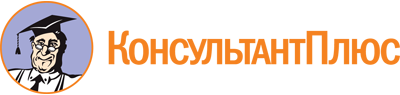 Приказ Министерства ЖКХ Амурской области от 08.02.2024 N 38-ОД
"Об утверждении Административного регламента министерства жилищно-коммунального хозяйства Амурской области по предоставлению государственной услуги "Оценка качества оказания социально ориентированной некоммерческой организацией общественно полезных услуг"Документ предоставлен КонсультантПлюс

www.consultant.ru

Дата сохранения: 02.06.2024
 КонсультантПлюс: примечание.Нумерация пунктов, подпунктов дана в соответствии с официальным текстом документа.КонсультантПлюс: примечание.В официальном тексте документа, видимо, допущена опечатка: пп. 2.6.4.2 в тексте настоящего Административного регламента отсутствует.N вариантаКомбинация значений заявителя1Социально ориентированная некоммерческая организация, от имени которой обратился руководитель постоянно действующего исполнительного органа заявителя, или иное лицо, имеющее право действовать без доверенности от имени заявителя2Социально ориентированная некоммерческая организация, от имени которой обратился представитель заявителя - лицо, в установленном законом порядке уполномоченное заявителем совершать от его имени действия по подписанию соответствующих документов и их предъявлениюN п/пПризнак заявителяЗначения признака заявителя1.Категория заявителяСоциально ориентированная некоммерческая организация, зарегистрированная на территории Амурской области, оказывающая общественно полезную услугу на протяжении 1 года и более2.Тип представителя организации1) обратился руководитель постоянно действующего исполнительного органа заявителя или иное лицо, имеющее право действовать без доверенности от имени заявителя;2) обратился представитель заявителя - лицо, в установленном законом порядке уполномоченное заявителем совершать от его имени действия по подписанию соответствующих документов и их предъявлениюКонсультантПлюс: примечание.В официальном тексте документа, видимо, допущена опечатка: имеется в виду п. 2.8, а не п. 2.9 Административного регламента.